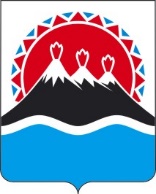 П О С Т А Н О В Л Е Н И ЕПРАВИТЕЛЬСТВАКАМЧАТСКОГО КРАЯг. Петропавловск-КамчатскийПРАВИТЕЛЬСТВО ПОСТАНОВЛЯЕТ:1. Внести в приложение к постановлению Правительства Камчатского края от 16.07.2020 № 276-П «Об утверждении Порядка определения объема и предоставления из краевого бюджета субсидии Автономной некоммерческой организации «Редакция газеты «Абориген Камчатки» в целях финансового обеспечения затрат, связанных с оказанием услуг по выпуску периодического печатного издания на национальных языках коренных малочисленных народов» следующие изменения:1) абзац 5 части 2 изложить в следующей редакции:«Сведения о Субсидии размещаются на едином портале бюджетной системы Российской Федерации в информационно-телекоммуникационной сети «Интернет» (в разделе единого портала) не позднее 15-го рабочего дня, следующего за днем принятия закона о бюджете (закона о внесении изменений в закон о бюджете).»;2) дополнить частью 191 следующего содержания:«191. В отношении Организации Министерство ежегодно проводит мониторинг достижения результатов предоставления Субсидии исходя из достижения значений результатов предоставления Субсидии, определенных Соглашением, и событий, отражающих факт завершения соответствующего мероприятия по получению результата предоставления Субсидии (контрольная точка), в порядке и по формам, которые установлены Министерством финансов Российской Федерации.В целях проведения мониторинга Министерство ежегодно формирует и утверждает одновременно с заключением Соглашения план мероприятий по достижению результатов предоставления Субсидии (далее – План мероприятий), в котором отражаются контрольные точки по каждому результату предоставления Субсидии, плановые значения результатов предоставления Субсидии с указанием контрольных точек и плановых сроков их достижения. План мероприятий формируется на текущий финансовый год, с указанием не менее одной контрольной точки в квартал.Оценка достижения Организацией значений результата предоставления Субсидии осуществляется на основании отчета о реализации Плана мероприятий (далее – Отчет), формируемого Организацией в ГИС «Электронный бюджет», с указанием значений результатов предоставления Субсидии, достигнутых на 31 декабря текущего финансового года, и контрольных точек, достигнутых в отчетном периоде, в срок до 15 января финансового года, следующего за отчетным, с формированием предварительного Отчета за 3 рабочих дня до окончания отчетного периода.»;3) в части 15 слова «в срок до 25 числа месяца» исключить;4) в части 24 слова «получателем Субсидии» заменить словами «Организацией».2. Установить, что часть 191 применяется к субсидии, предоставляемой из краевого бюджета, с 1 января 2023 года.3. Настоящее постановление вступает в силу после дня его официального опубликования.[Дата регистрации]№[Номер документа]О внесении изменений в приложение к постановлению Правительства Камчатского края от 16.07.2020 № 276-П «Об утверждении Порядка определения объема и предоставления из краевого бюджета субсидии Автономной некоммерческой организации «Редакция газеты «Абориген Камчатки» в целях финансового обеспечения затрат, связанных с оказанием услуг по выпуску периодического печатного издания на национальных языках коренных малочисленных народов»Председатель Правительства Камчатского края[горизонтальный штамп подписи 1]        Е.А. Чекин	